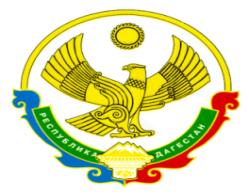 MИHИCTEPCTBO OБPAЗОBAHИЯ И НАУКИ РЕСПУБЛИКИ ДAГECTAHГОСУДАРСТВЕННОЕ БЮДЖЕТНОЕ УЧРЕЖДЕНИЕ ДОПОЛНИТЕЛЬНОГО ПРОФЕССИОНАЛЬНОГО ОБРАЗОВАНИЯ РЕСПУБЛИКИ ДАГЕСТАН «ДАГЕСТАНСКИЙ ИНСТИТУТ РАЗВИТИЯ ОБРАЗОВАНИЯ»ГБУ ДПО РД «ДИРО»367027,  г. Maxaчкала,  yл. Генерала Магомедтагирова (Kaзбекова), 159, тeл. 64-60-65, e-mail: dipkpkrd@mail.ru№ 395/21 от 13.12.2021г.О проведении межрегиональногоФорумаУважаемая коллеги!Государственное бюджетное учреждение дополнительного профессионального образования «Дагестанский институт развития образования» приглашает Вас к участию в межрегиональном Форуме «Русский язык в поликультурном образовательном пространстве» (далее – Форум). Форум пройдет с 17 по 19 декабря 2021 года в рамках реализации подпрограммы «Русский язык» государственной программы Республики Дагестан «Развитие образования в Республике Дагестан» на 2015-2025 годыЦель проведения Форума:1. Распространение эффективных практик обучения русскому языку в полиэтническом классе2. Формирование и развитие читательской грамотности обучающихся с русским неродным языком обучения.На Форуме предполагается обсуждение следующих вопросов:методические аспекты преподавания русского языка как неродного;формирование читательской грамотности обучающихся как основа успешности;методическое обеспечение преподавания русского языка в полилингвальном пространстве;воспитание речевой культуры как составляющей общей культуры личности;диалог культур в обучении русскому языку в полиэтнической среде.Для участия в Форуме приглашаются учителя русского языка и литературы, преподаватели профессиональных кафедр вузов, специалисты системы дополнительного профессионального образования; руководители ИМЦ, специалисты муниципальных методических служб и региональных команд по формированию функциональной грамотности.Предполагается участие в работе Форума с докладами (с публикацией в сборнике материалов Форума), участие в секциях с краткими сообщениями или мастер – классах.Форум проводится очно и в режиме видеотрансляции.Ссылки на мероприятия Форума:1.  17.12.21 г. Открытие Форума. Пленарное заседаниеВремя проведения: 11.00Вход в комнату ВКС - ДИРОСайт для входа: https://vcs.imind.ru/ID мероприятия для подключения: 552-922-2Гостевая ссылка для входа:https://vcs.imind.ru/#join:t820aeca0-5797-412f-992e-b8b2d3a1d6112. 17.12.21г. Секция «Методические аспекты преподавания русского языка как неродного»Время проведения: 12.3018.12.21 г. Методическая площадка «Эффективные методы преподавания русского языка в школах с низкими образовательными результатами»Время проведения: 11.00Вход в комнату ВКС - ДИРОСайт для входа: https://vcs.imind.ru/ID мероприятия для подключения: 552-922-2Гостевая ссылка для входа:https://vcs.imind.ru/#join:t820aeca0-5797-412f-992e-b8b2d3a1d6113.  17.12.21г. Секция «Формирование читательской грамотности обучающихся как основа успешности»Время проведения: 12.3018.12.21г. Методическая площадка «Использование оценочного инструментария по модели PISA для формирования читательской грамотности в школах с русским неродным языком обучения»Время проведения: 11.00Подключиться к конференции Zoomhttps://us05web.zoom.us/j/6186071419?pwd=OXQvUkEwRFcwWFJsaDFDRHdGRHVDZz09Идентификатор конференции: 618 607 1419Код доступа: 1234. 17.12.21г. Секция «Методическое обеспечение преподавания русского языка в полилингвальном пространстве»﻿Время проведения: 12.3018.12.21г. Методическая площадка: «Диалог культур на уроках русского языка и литературы в школах с русским (неродным) языком обучения»Время проведения: 11.00Подключиться к конференции Zoomhttps://zoom.us/j/7121262847?pwd=TzhOdFNBaEMya2loVmpoRzljeXh1QT09Идентификатор конференции: 712 126 2847Код доступа: 123По вопросам технической поддержки обращаться к Галбацову Асильдару Гамзатовичу: тел: 8 988 777 52 99, электронная почта: galbacov.ag@dagiro.ruДля участия в Форуме в режиме видеотрансляции необходимо прислать заявку с темой доклада или сообщения (форма заявки прилагается) до 15 декабря 2021 на адрес электронной почты: isabekova.rumina@mail.ruЗаявка (Приложение №1)Требования к оформлению статей (Приложение №2)Статьи для публикации в сборнике материалов Форума необходимо прислать до 20 декабря 2021 г. на адрес электронной почты: isabekova.rumina@mail.ruДополнительная информация по телефону:+79094788723 — Исабекова Румина Куйбышевна, руководитель отдела по сопровождению проектной деятельности.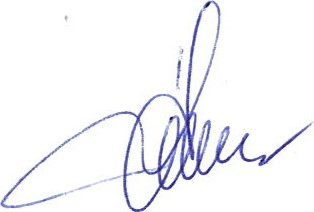 И. о. ректора                                                                                  Г. АхмедоваГБУ ДПО РД «ДИРО»